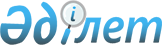 О внесении изменений в решение ХХІІІ сессии Сатпаевского городского маслихата от 21 декабря 2009 года N 275 "О городском бюджете на 2010-2012 годы"
					
			Утративший силу
			
			
		
					Решение Сатпаевского городского маслихата Карагандинской области от 14 сентября 2010 года N 360. Зарегистрировано Управлением юстиции города Сатпаев Карагандинской области 27 сентября 2010 года N 8-6-107. Утратило силу в связи с истечением срока действия - (письмо Сатпаевского городского маслихата Карагандинской области от 12 апреля 2011 года N 94/5-5)      Сноска. Утратило силу в связи с истечением срока действия - (письмо Сатпаевского городского маслихата от 12.04.2011 № 94/5-5).

      В соответствии с Бюджетным кодексом Республики Казахстан от 4 декабря 2008 года, Законом Республики Казахстан "О местном государственном управлении и самоуправлении в Республике Казахстан" от 23 января 2001 года, решением ХХІ сессии Карагандинского областного Маслихата от 12 декабря 2009 года N 262 "Об областном бюджете на 2010 – 2012 годы" (зарегистрировано в Реестре государственной регистрации нормативных правовых актов за N 1874, опубликовано в газетах "Орталық Қазақстан" от 29 декабря 2009 года N 198-199 (20783), "Индустриальная Караганда" от 29 декабря 2009 года N 154-155 (20861-20862) и решением ХХVІ сессии Карагандинского областного Маслихата от 9 сентября 2010 года N 321 "О внесении изменений в решение ХХІ сессии Карагандинского областного маслихата от 12 декабря 2009 года N 262 "Об областном бюджете на 2010 – 2012 годы" городской маслихат РЕШИЛ:



      1. Внести в решение ХХІІІ сессии Сатпаевского городского маслихата от 21 декабря 2009 года N 275 "О городском бюджете на 2010 – 2012 годы" (зарегистрировано Управлением юстиции города Сатпаев Департамента юстиции Карагандинской области 25 декабря 2009 года за N 8-6-93 и официально опубликовано 30 декабря 2009 года в N 84(1761) газеты "Шарайна"), внесены изменения решением ХХV сессии Сатпаевского городского маслихата от 17 марта 2010 года N 296 "О внесении изменений в решение ХХІІІ сессии Сатпаевского городского маслихата от 21 декабря 2009 года N 275 "О городском бюджете на 2010 – 2012 годы" (зарегистрировано Управлением юстиции города Сатпаев Департамента юстиции Карагандинской области 1 апреля 2010 года за N 8-6-100 и официально опубликовано 9 апреля 2010 года в N 26 (1787) газеты "Шарайна"), решением ХХVІ сессии Сатпаевского городского маслихата от 14 апреля 2010 года N 308 "О внесении изменений в решение ХХІІІ сессии Сатпаевского городского маслихата от 21 декабря 2009 года N 275 "О городском бюджете на 2010 – 2012 годы" (зарегистрировано Управлением юстиции города Сатпаев Департамента юстиции Карагандинской области 21 апреля 2010 года за N 8-6-101 и официально опубликовано 28 апреля 2010 года в N 31 (1792) газеты "Шарайна"), следующие изменения:



      1) в пункте 1:

      в подпункте 1):

      цифры "2 млрд. 810 млн. 781 тыс." заменить цифрами "2 млрд. 863 млн. 466 тыс.";

      цифры "657 млн. 812 тыс." заменить цифрами "710 млн. 543 тыс.";

      цифры "2 млрд. 132 млн. 672 тыс." заменить цифрами "2 млрд. 132 млн. 626 тыс.";

      в подпункте 2):

      цифры "2 млрд. 880 млн. 063 тыс." заменить цифрами "2 млрд. 927 млн. 748 тыс.".

      в подпункте 4):

      в первом абзаце цифры "20 млн." заменить цифрами "25 млн.";

      во втором абзаце цифры "20 млн." заменить цифрами "25 млн.";



      2) в пункте 2:

      в подпункте 1):

      цифры "20 процентов" заменить цифрами "5 процентов";

      в подпункте 2):

      цифры "10 процентов" заменить цифрами "5 процентов";



      3) в пункте 3:

      в четырнадцатом абзаце цифры "30 млн." заменить цифрами "29 млн. 954 тыс.";



      4) в пункте 14:

      цифры "30 млн." заменить цифрами "29 млн. 954 тыс.";



      5) в пункте 18):

      цифры "12 млн. 761 тыс." заменить цифрами "5 млн. 520 тыс.".



      2. Приложения 1, 4 к указанному решению изложить в новой редакции согласно приложениям 1, 2 к настоящему решению.



      3. Настоящее решение вводится в действие с 1 января 2010 года.      Председатель сессии                        К. Адилбаев      Секретарь

      городского маслихата                       С. Имамбай

Приложение 1

к решению XXIX сессии

Сатпаевского городского маслихата

от 14 сентября 2010 года N 360Приложение 1

к решению XXIII сессии

Сатпаевского городского маслихата

от 21 декабря 2010 года N 275

Городской бюджет на 2010 год

Приложение 2

к решению XXІX сессии

Сатпаевского городского маслихата

от 14 сентября 2010 года N 360Приложение 4

решению XXIII сессии

Сатпаевского городского маслихата

от 21 декабря 2010 года N 275

Перечень текущих бюджетных программ

бюджета поселка Жезказган на 2010 год
					© 2012. РГП на ПХВ «Институт законодательства и правовой информации Республики Казахстан» Министерства юстиции Республики Казахстан
				КатегорияКатегорияКатегорияКатегорияСумма (тыс. тенге)КлассКлассКлассСумма (тыс. тенге)ПодклассПодклассСумма (тыс. тенге)НаименованиеНаименованиеСумма (тыс. тенге)12345I. Доходы28634661Налоговые поступления71054301Подоходный налог804552Индивидуальный подоходный налог8045503Социальный налог86651Социальный налог866504Налоги на собственность4839621Hалоги на имущество4162953Земельный налог117284Налог на транспортные средства558085Единый земельный налог13105Внутренние налоги на товары, работы и услуги1120022Акцизы29893Поступления за использование природных и других ресурсов980304Сборы за ведение предпринимательской и профессиональной деятельности94815Налог на игорный бизнес150208Обязательные платежи, взимаемые за совершение юридически значимых действий и (или) выдачу документов уполномоченными на то государственными органами или должностными лицами254591Государственная пошлина254592Неналоговые поступления520001Доходы от государственной собственности30005Доходы от аренды имущества, находящегося в государственной собственности300006Прочие неналоговые поступления22001Прочие неналоговые поступления22003Поступления от продажи основного капитала1509701Продажа государственного имущества, закрепленного за государственными учреждениями104001Продажа государственного имущества, закрепленного за государственными учреждениями1040003Продажа земли и нематериальных активов46971Продажа земли41972Продажа нематериальных активов5004Поступления трансфертов213262602Трансферты из вышестоящих органов государственного управления21326262Трансферты из областного бюджета2132626Функциональная группаФункциональная группаФункциональная группаФункциональная группаФункциональная группаСумма (тыс. тенге)Функциональная подгруппаФункциональная подгруппаФункциональная подгруппаФункциональная подгруппаСумма (тыс. тенге)Администратор бюджетных программАдминистратор бюджетных программАдминистратор бюджетных программСумма (тыс. тенге)ПрограммаПрограммаСумма (тыс. тенге)НаименованиеСумма (тыс. тенге)123456II. Затраты292774801Государственные услуги общего характера1417571Представительные, исполнительные и другие органы, выполняющие общие функции государственного управления107299112Аппарат маслихата района (города областного значения)15894001Услуги по обеспечению деятельности маслихата района (города областного значения)15622004Материально-техническое оснащение государственных органов272122Аппарат акима района (города областного значения)75640001Услуги по обеспечению деятельности акима района (города областного значения)68280004Материально-техническое оснащение государственных органов7360123Аппарат акима района в городе, города районного значения, поселка, аула (села), аульного (сельского) округа15765001Услуги по обеспечению деятельности акима района в городе, города районного значения, поселка, аула (села), аульного (сельского) округа15332023Материально-техническое оснащение государственных органов4332Финансовая деятельность19318452Отдел финансов района (города областного значения)19318001Услуги по реализации государственной политики в области исполнения бюджета района (города областного значения) и управления коммунальной собственностью района (города областного значения)12683003Проведение оценки имущества в целях налогообложения735011Учет, хранение, оценка и реализация имущества, поступившего в коммунальную собственность5310019Материально-техническое оснащение государственных органов5905Планирование и статистическая деятельность15140453Отдел экономики и бюджетного планирования района (города областного значения)15140001Услуги по реализации государственной политики в области формирования и развития экономической политики, системы государственного планирования и управления района (города областного значения)14832005Материально-техническое оснащение государственных органов30802Оборона67271Военные нужды6227122Аппарат акима района (города областного значения)6227005Мероприятия в рамках исполнения всеобщей воинской обязанности62272Организация работы по чрезвычайным ситуациям500122Аппарат акима района (города областного значения)500007Мероприятия по профилактике и тушению степных пожаров районного (городского) масштаба, а также пожаров в населенных пунктах, в которых не созданы органы государственной противопожарной службы50003Общественный порядок, безопасность, правовая, судебная, уголовно-исполнительная деятельность276831Правоохранительная деятельность27683458Отдел жилищно-коммунального хозяйства, пассажирского транспорта и автомобильных дорог района (города областного значения)27683021Обеспечение безопасности дорожного движения в населенных пунктах2768304Образование18304821Дошкольное воспитание и обучение102981471Отдел образования, физической культуры и спорта района (города областного значения)102981003Обеспечение деятельности организаций дошкольного воспитания и обучения1029812Начальное, основное среднее и общее среднее образование1629818471Отдел образования, физической культуры и спорта района (города областного значения)1629818004Общеобразовательное обучение1522541005Дополнительное образование для детей и юношества1072779Прочие услуги в области образования97683471Отдел образования, физической культуры и спорта района (города областного значения)97683009Приобретение и доставка учебников, учебно-методических комплексов для государственных учреждений образования района (города областного значения)36080010Проведение школьных олимпиад, внешкольных мероприятий и конкурсов районного (городского) масштаба689016Капитальный, текущий ремонт объектов образования в рамках реализации стратегии региональной занятости и переподготовки кадров6091406Социальная помощь и социальное обеспечение2129002Социальная помощь194385451Отдел занятости и социальных программ района (города областного значения)179340002Программа занятости60850004Оказание социальной помощи на приобретение топлива специалистам здравоохранения, образования, социального обеспечения, культуры и спорта в сельской местности в соответствии с законодательством Республики Казахстан160005Государственная адресная социальная помощь4234006Жилищная помощь603007Социальная помощь отдельным категориям нуждающихся граждан по решениям местных представительных органов48232010Материальное обеспечение детей-инвалидов, воспитывающихся и обучающихся на дому3165014Оказание социальной помощи нуждающимся гражданам на дому29072016Государственные пособия на детей до 18 лет5935017Обеспечение нуждающихся инвалидов обязательными гигиеническими средствами и предоставление услуг специалистами жестового языка, индивидуальными помощниками в соответствии с индивидуальной программой реабилитации инвалида9603019Обеспечение проезда участникам и инвалидам Великой Отечественной войны по странам Содружества Независимых Государств, по территории Республики Казахстан, а также оплаты им и сопровождающим их лицам расходов на питание, проживание, проезд для участия в праздничных мероприятиях в городах Москва, Астана к 65-летию Победы в Великой Отечественной войне811020Выплата единовременной материальной помощи участникам и инвалидам Великой Отечественной войны, а также лицам, приравненным к ним, военнослужащим, в том числе уволенным в запас (отставку), проходившим военную службу в период с 22 июня 1941 года по 3 сентября 1945 года в воинских частях, учреждениях, в военно-учебных заведениях, не входивших в состав действующей армии, награжденным медалью "За победу над Германией в Великой Отечественной войне 1941-1945 гг." или медалью "За победу над Японией", проработавшим (прослужившим) не менее шести месяцев в тылу в годы Великой Отечественной войны к 65-летию Победы в Великой Отечественной войне16675471Отдел образования, физической культуры и спорта района (города областного значения)15045012Социальная поддержка обучающихся и воспитанников организаций образования очной формы обучения в виде льготного проезда на общественном транспорте (кроме такси) по решению местных представительных органов150459Прочие услуги в области социальной помощи и социального обеспечения18515451Отдел занятости и социальных программ района (города областного значения)18515001Услуги по реализации государственной политики на местном уровне в области обеспечения занятости и реализации социальных программ для населения17973011Оплата услуг по зачислению, выплате и доставке пособий и других социальных выплат392022Материально-техническое оснащение государственных органов15007Жилищно-коммунальное хозяйство3877781Жилищное хозяйство114085458Отдел жилищно-коммунального хозяйства, пассажирского транспорта и автомобильных дорог района (города областного значения)8236004Обеспечение жильем отдельных категорий граждан8236472Отдел строительства, архитектуры и градостроительства района (города областного значения)105849003Строительство и (или) приобретение жилья государственного коммунального жилищного фонда22784004Развитие и обустройство инженерно-коммуникационной инфраструктуры830652Коммунальное хозяйство111144123Аппарат акима района в городе, города районного значения, поселка, аула (села), аульного (сельского) округа1082014Организация водоснабжения населенных пунктов1082458Отдел жилищно-коммунального хозяйства, пассажирского транспорта и автомобильных дорог района (города областного значения)104162012Функционирование системы водоснабжения и водоотведения8177030Ремонт инженерно-коммуникационной инфраструктуры и благоустройство населенных пунктов в рамках реализации cтратегии региональной занятости и переподготовки кадров95985472Отдел строительства, архитектуры и градостроительства района (города областного значения)5900005Развитие коммунального хозяйства59003Благоустройство населенных пунктов162549123Аппарат акима района в городе, города районного значения, поселка, аула (села), аульного (сельского) округа12359008Освещение улиц населенных пунктов2180009Обеспечение санитарии населенных пунктов3936011Благоустройство и озеленение населенных пунктов6243458Отдел жилищно-коммунального хозяйства, пассажирского транспорта и автомобильных дорог района (города областного значения)150190015Освещение улиц в населенных пунктах38072016Обеспечение санитарии населенных пунктов31136017Содержание мест захоронений и захоронение безродных2900018Благоустройство и озеленение населенных пунктов7808208Культура, спорт, туризм и информационное пространство1083461Деятельность в области культуры32210455Отдел культуры и развития языков района (города областного значения)32210003Поддержка культурно-досуговой работы322102Спорт7728471Отдел образования, физической культуры и спорта района (города областного значения)7728014Проведение спортивных соревнований на районном (города областного значения) уровне2986015Подготовка и участие членов сборных команд района (города областного значения) по различным видам спорта на областных спортивных соревнованиях47423Информационное пространство46253455Отдел культуры и развития языков района (города областного значения)27766006Функционирование районных (городских) библиотек26995007Развитие государственного языка и других языков народа Казахстана771456Отдел внутренней политики района (города областного значения)18487002Услуги по проведению государственной информационной политики через газеты и журналы7628005Услуги по проведению государственной информационной политики через телерадиовещание108599Прочие услуги по организации культуры, спорта, туризма и информационного пространства22155455Отдел культуры и развития языков района (города областного значения)11067001Услуги по реализации государственной политики на местном уровне в области развития языков и культуры6168004Капитальный, текущий ремонт объектов культуры в рамках реализации стратегии региональной занятости и переподготовки кадров4719011Материально-техническое оснащение государственных органов180456Отдел внутренней политики района (города областного значения)11088001Услуги по реализации государственной политики на местном уровне в области информации, укрепления государственности и формирования социального оптимизма граждан8724003Реализация региональных программ в сфере молодежной политики1988007Материально-техническое оснащение государственных органов37610Сельское, водное, лесное, рыбное хозяйство, особо охраняемые природные территории, охрана окружающей среды и животного мира, земельные отношения181851Сельское хозяйство7670453Отдел экономики и бюджетного планирования района (города областного значения)199099Реализация мер социальной поддержки специалистов социальной сферы сельских населенных пунктов за счет целевого трансферта из республиканского бюджета199472Отдел строительства, архитектуры и градостроительства района (города областного значения)756010Развитие объектов сельского хозяйства756474Отдел сельского хозяйства и ветеринарии района (города областного значения)6715001Услуги по реализации государственной политики на местном уровне в сфере сельского хозяйства и ветеринарии6275004Материально-техническое оснащение государственных органов4406Земельные отношения7609463Отдел земельных отношений района (города областного значения)7609001Услуги по реализации государственной политики в области регулирования земельных отношений на территории района (города областного значения)7331008Материально-техническое оснащение государственных органов2789Прочие услуги в области сельского, водного, лесного, рыбного хозяйства, охраны окружающей среды и земельных отношений2906474Отдел сельского хозяйства и ветеринарии района (города областного значения)2906013Проведение противоэпизоотических мероприятий290611Промышленность, архитектурная, градостроительная и строительная деятельность459342Архитектурная, градостроительная и строительная деятельность45934472Отдел строительства, архитектуры и градостроительства района (города областного значения)45934001Услуги по реализации государственной политики в области строительства, архитектуры и градостроительства на местном уровне11371013Разработка схем градостроительного развития территории района, генеральных планов городов районного (областного) значения, поселков и иных сельских населенных пунктов3456312Транспорт и коммуникации265311Автомобильный транспорт26531458Отдел жилищно-коммунального хозяйства, пассажирского транспорта и автомобильных дорог района (города областного значения)26531023Обеспечение функционирования автомобильных дорог2653113Прочие554763Поддержка предпринимательской деятельности и защита конкуренции18243469Отдел предпринимательства района (города областного значения)18243001Услуги по реализации государственной политики на местном уровне в области развития предпринимательства и промышленности6565003Поддержка предпринимательской деятельности11440005Материально-техническое оснащение государственных органов2389Прочие37233452Отдел финансов района (города областного значения)5520012Резерв местного исполнительного органа района (города областного значения)5520454Отдел предпринимательства и сельского хозяйства района (города областного значения)1326001Услуги по реализации государственной политики на местном уровне в области развития предпринимательства, промышленности и сельского хозяйства1326458Отдел жилищно-коммунального хозяйства, пассажирского транспорта и автомобильных дорог района (города областного значения)13911001Услуги по реализации государственной политики на местном уровне в области жилищно-коммунального хозяйства, пассажирского транспорта и автомобильных дорог13491014Материально-техническое оснащение государственных органов420471Отдел образования, физической культуры и спорта района (города областного значения)16476001Услуги по обеспечению деятельности отдела образования, физической культуры и спорта1647615Трансферты659491Трансферты65949452Отдел финансов района (города областного значения)65949006Возврат неиспользованных (недоиспользованных) целевых трансфертов2020Целевые текущие трансферты в вышестоящие бюджеты в связи с изменением фонда оплаты труда в бюджетной сфере65947III. Чистое бюджетное кредитованиеБюджетные кредитыКатегорияКатегорияКатегорияКатегорияСумма (тыс. тенге)КлассКлассКлассСумма (тыс. тенге)ПодклассПодклассСумма (тыс. тенге)НаименованиеСумма (тыс. тенге)12345Погашение бюджетных кредитов05Погашение бюджетных кредитов001Погашение бюджетных кредитов01Погашение бюджетных кредитов, выданных из государственного бюджета0Функциональная группаФункциональная группаФункциональная группаФункциональная группаФункциональная группаСумма (тыс. тенге)Функциональная подгруппаФункциональная подгруппаФункциональная подгруппаФункциональная подгруппаСумма (тыс. тенге)Администратор бюджетных программАдминистратор бюджетных программАдминистратор бюджетных программСумма (тыс. тенге)ПрограммаПрограммаСумма (тыс. тенге)НаименованиеСумма (тыс. тенге)123456IV. Сальдо по операциям с финансовыми активами25000Приобретение финансовых активов2500013Прочие250009Прочие25000452Отдел финансов района (города областного значения)25000014Формирование или увеличение уставного капитала юридических лиц25000КатегорияКатегорияКатегорияКатегорияСумма (тыс. тенге)КлассКлассКлассСумма (тыс. тенге)ПодклассПодклассСумма (тыс. тенге)НаименованиеСумма (тыс. тенге)12345Поступление от продажи финансовых активов государства0Функциональная группаФункциональная группаФункциональная группаФункциональная группаФункциональная группаСумма (тыс. тенге)Функциональная подгруппаФункциональная подгруппаФункциональная подгруппаФункциональная подгруппаСумма (тыс. тенге)Администратор бюджетных программАдминистратор бюджетных программАдминистратор бюджетных программСумма (тыс. тенге)ПрограммаПрограммаСумма (тыс. тенге)НаименованиеСумма (тыс. тенге)123456V. Дефицит (профицит) бюджета-89282VI. Финансирование дефицита (использование профицита) бюджета89282ФункцияФункцияФункцияФункцияФункцияСумма (тыс. тенге)ПодфункцияПодфункцияПодфункцияПодфункцияСумма (тыс. тенге)Администратор бюджетных программАдминистратор бюджетных программАдминистратор бюджетных программСумма (тыс. тенге)ПрограммаПрограммаСумма (тыс. тенге)НаименованиеСумма (тыс. тенге)123456Затраты292061Государственные услуги общего характера157651Представительные, исполнительные и другие органы, выполняющие общие функции государственного управления15765123Аппарат акима района в городе, города районного значения, поселка, аула (села), аульного (сельского) округа15765001Услуги по обеспечению деятельности акима района в городе, города районного значения, поселка, аула (села), аульного (сельского) округа15332023Материально-техническое оснащение государственных органов4337Жилищно-коммунальное хозяйство134412Коммунальное хозяйство1082123Аппарат акима района в городе, города районного значения, поселка, аула (села), аульного (сельского) округа1082014Организация водоснабжения населенных пунктов10823Благоустройство населенных пунктов12359123Аппарат акима района в городе, города районного значения, поселка, аула (села), аульного (сельского) округа12359008Освещение улиц населенных пунктов2180009Обеспечение санитарии населенных пунктов3936011Благоустройство и озеленение населенных пунктов6243